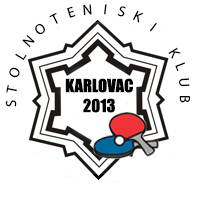 POZIV NA OTVORENI REKREATIVNISTOLNOTENISKI TURNIROrganizator: STK ''KARLOVAC 2013''Kada:             NEDJELJA, 24.01.2016.Gdje:              DVORANA STK ''KARLOVAC 2013''                        Bogovićeva 9, 47000 KarlovacTip turnira: OTVORENI (Mogu nastupiti svi igrači i igračice bez obrzira na dob i                         registraciju)       Početak:       9,00 hKotizacija:   100,00 kn (uključeno jelo i jedno piće)Prijave:         OBAVEZNE; NAJKASNIJE DO 23.01.2016. do 20,00 h                       (zbog same organizacije.)                        MOB: 092 2858 795                       EMAIL: stkkarlovac2013@gmail.com Način igre:    - Prema pravilima HSTS-a na tri dobivena seta                        - Igranje po skupinama (4-5 igrača-ica), a nakon toga razvrstavanje po                          kategorijama A i B. (prvi i drugi u skupinni – A kategorija, treći i                                četvrti, peti u skupini – B kategorija, a zatim na ispadanje.) Nagrade:       PEHARI -  prva četiri mjesta u A kategoriji                       PEHARI -  prva četiri mjesta u B kategoriji.STK ''KARLOVAC 2013''